Jedálny lístok na 16. týždeň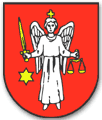                              15.04.2024 – 19.04.2024Pondelok   15. apríl   2024Polievka:      Cícerová                                                                            Lasagne alla Bolognese                                         (1,3,7)                          Utorok       16. apríl   2024Polievka:      Hrášková so zeleninou                                              (7)                                                            Kurací steak, syrová omáčka, var.zemiaky          (1,7)Streda        17. apríl  2024             Polievka:      Cesnaková                                                                                                                          Brav.karé po cigánsky, ryža, uhorka                      (1)                                   Štvrtok       18. apríl  2024Polievka:     Karfiolová                                                                  (7)                                                                                               Fazuľový prívarok, klobáska, chlieb                      (1)                                                                                 Piatok         19. apríl 2024Polievka:       Hŕstková                                                                      (1)                  1:     Vyprážaný karfiol, var. zemiaky, tatárska om.    (1,3,7)                   2:     Zmena jedálneho lístku  vyhradená                    Prosíme stravníkov, aby obedáre neposielali na niekoľko dní dopreduAle iba jeden deň vopred. Ostatní stravníci si môžu obedy objednávať deň vopred na tel.čísle:         033/55 92 440Alergény: 1-lepok, 2- kôrovce, 3- vajcia, 4- ryby, 5- arašidy, 6- sója, 7- mlieko, 8- orechy, mandle, 9- zeler, 10- horčica, 11- sezamové semená, 12- oxid siričitý a siričitany, 13- vlčí bôb,14-  mäkkýše, a výrobky z nich. Tel. číslo kuchyňa: 033 55 92 440  , http://www.jaslovske-bohunice.sk/obcan/sluzbyobce/stravovanie/Objednávanie stravných lístkov:             0905 286 649